Nome completo do autorTÍTULO:SUBTÍTULO (SE HOUVER)Trabalho de Conclusão de Curso apresentado ao Curso de Graduação em Ciência e Tecnologia de Alimentos da Universidade Federal de Santa Catarina como requisito para obtenção do título de bacharel em Ciência e Tecnologia de Alimentos.Orientador: Prof. Dr.CidadeAnoFicha de identificação da obra elaborada pelo autoratravés do Programa de Geração Automática da Biblioteca Universitária da UFSC.Nome completo do autorTÍTULO: SUBTÍTULO (SE HOUVER)Este Trabalho de Conclusão de Curso foi julgado adequado para obtenção do Título de “Bacharel em Ciência e Tecnologia de Alimentos” e aprovado em sua forma final.Local, x de xxxxx de xxxx.________________________Prof. xxx, Dr.Coordenador do CursoBanca Examinadora:________________________Prof. xxxx, Dr.OrientadorUniversidade Federal de Santa Catarina________________________Prof. xxxx, Dr.Universidade Federal de Santa Catarina________________________Prof. xxxx, Dr.Universidade Federal de Santa CatarinaEste trabalho é dedicado aos meus colegas de classe e aos meus queridos pais.AGRADECIMENTOSInserir os agradecimentos aos colaboradores à execução do trabalho.Xxxxxxxxxxxxxxxxxxxxxxxxxxxxxxxxxxxxxxxxxxxxxxxxxxxxxxxxxxxxxxxxxxxxxx.Texto da Epígrafe. Citação relativa ao tema do trabalho. É opcional. A epígrafe pode também aparecer na abertura de cada seção ou capítulo.(Autor da epígrafe, ano)RESUMOO texto do resumo deve ser digitado, em um único bloco, sem espaço de parágrafo. O resumo deve ser significativo, composto de uma sequência de frases concisas, afirmativas, e não de uma enumeração de tópicos. Não deve conter citações. Deve-se usar o verbo na voz ativa. Abaixo do resumo, deve-se informar as palavras-chave (palavras ou expressões significativas retiradas do texto) ou termos retirados de thesaurus da área.Palavras-chave: Palavra-chave 1. Palavra-chave 2. Palavra-chave 3. ABSTRACTResumo traduzido para outros idiomas, neste caso, inglês. Segue o formato do resumo feito na língua vernácula. As palavras-chave traduzidas, versão em língua estrangeira, são colocadas abaixo do texto precedidas pela expressão “Keywords”, separadas por ponto.Keywords: Keyword 1. Keyword 2. Keyword 3.LISTA DE FIGURASFigura 1 - Elementos do trabalho acadêmico	29LISTA DE QUADROSQuadro 1 - Formatação do texto	30LISTA DE TABELASTabela 1 - Médias concentrações urbanas 2010-2011	31LISTA DE ABREVIATURAS E SIGLASABNT – Associação Brasileira de Normas TécnicasIBGE – Instituto Brasileiro de Geografia e EstatísticaLISTA DE SÍMBOLOS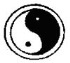 	Yin Yang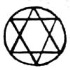 	Estrela de Davi em círculoSUMÁRIO1	INTRODUÇÃO	271.1	RECOMENDAÇÕES DE USO	271.2	OBJETIVOS	271.2.1	Objetivo geral	281.2.2	Objetivos específicos	282	DESENVOLVIMENTO	292.1	EXPOSIÇÃO DO TEMA OU MATÉRIA	292.1.1	Formatação do texto	292.1.1.1	As ilustrações	312.1.1.2	Equações e fórmulas	312.1.1.2.1	Exemplo tabela.	323	SEÇÃO	334	CONCLUSÃO	35REFERÊNCIAS	37APÊNDICE A – Descrição	39ANEXO A – Descrição	..40 INTRODUÇÃO As orientações aqui apresentadas são baseadas em um conjunto de normas elaboradas pela ABNT, as quais estão disponíveis para consulta na Biblioteca 	Universitária da UFSC (BU/UFSC).Ademais, a equipe de bibliotecários da BU/UFSC também elaborou uma série de tutoriais e guias que estão disponíveis em http://portalbu.ufsc.br/normalizacao-de-trabalhos-2/. RECOMENDAÇÕES DE USOEste template foi elaborado no Word 10. Para gerar o sumário automático de acordo com a norma NBR 6027/2012 utilize a sequência abaixo para diferenciação gráfica nas divisões de seção e subseção.1 SEÇÃO PRIMÁRIA 1.1 SEÇÃO SECUNDÁRIA1.1.1 Seção terciária1.1.1.1 Seção quaternária1.1.1.1 Seção quináriaSeção primária, use estilo título 1Seção secundária, use estilo título 2Seção terciária, use estilo título 3Seção quaternária, use estilo título 4Seção quinaria, use estilo título 5Referência, apêndice e anexo, use estilo título 6Para citação com mais de três linhas use estilo citação OBJETIVOSDescrição... Objetivo geralDescrição... Objetivos específicosDescrição... DESENVOLVIMENTO EXPOSIÇÃO DO TEMA OU MATÉRIAÉ a parte principal e mais extensa do trabalho. Deve apresentar a fundamentação teórica, a metodologia, os resultados e a discussão. Divide-se em seções e subseções conforme a NBR 6024 (ASSOCIAÇÃO BRASILEIRA DE NORMAS TÉCNICAS, 2012). Quanto à sua estrutura, segue as recomendações da norma NBR 14724 de 2011 para preparação de trabalhos acadêmicos (ASSOCIAÇÃO BRASILEIRA DE NORMAS TÉCNICAS, 2011). Quanto à formatação, segue o modelo adotado pela UFSC, em formato A5.Figura 2 - Elementos do trabalho acadêmico.Fonte: Universidade Federal do Paraná (1996). Formatação do textoNo que diz respeito à estrutura do trabalho, o modelo para dissertações e teses adotado pela UFSC segue a NBR 14724 (2011). Porém, em relação à formatação, a UFSC adotou o tamanho A5, que corresponde à metade do A4. Por essa razão, foi necessário fazer uma adequação no tamanho da fonte, espaçamento entrelinhas, margens etc., conforme exposto a seguir.O texto deve ser justificado, digitado em cor preta, podendo utilizar outras cores somente para as ilustrações. Deve-se utilizar papel branco.Os elementos pré-textuais devem iniciar no anverso da folha, com exceção da ficha catalográfica. Os elementos textuais e pós-textuais devem ser digitados no anverso e verso das folhas, com espaçamento simples (1).Quadro 1 - Formatação do texto.Fonte: Universidade Federal de Santa Catarina (2011). As ilustrações 	Independentemente do tipo de ilustração (quadro, desenho, figura, fotografia, mapa, entre outros), sua identificação aparece na parte superior, precedida da palavra designativa. A indicação da fonte consultada deve aparecer na parte inferior, elemento obrigatório mesmo que seja produção do próprio autor. A ilustração deve ser citada no texto e inserida o mais próximo possível do texto a que se refere. (ASSOCIAÇÃO BRASILEIRA DE NORMAS TECNICAS, 2011, p. 11). Equações e fórmulas	As equações e fórmulas devem ser destacadas no texto para facilitar a leitura. Para numerá-las, deve-se usar algarismos arábicos entre parênteses e alinhados à direita. Pode-se usar uma entrelinha maior do que a usada no texto (ASSOCIAÇÃO BRASILEIRA DE NORMAS TECNICAS, 2011).ExemploX2 + Y2 = Z2	(1)(X2 + Y2) = n							(2) Exemplo tabela. De acordo com Instituto Brasileiro de Geografia e Estatística (1993), tabela é uma forma não discursiva de apresentar informações onde os números representam a informação central.Tabela 1 - Médias concentrações urbanas 2010-2011Fonte: IBGE (2010). SEÇÃO Este template tem algumas seções criadas na tentativa de facilitar o seu uso. No entanto, não há um limite máximo ou mínimo de seção a ser utilizado no trabalho. Cabe a cada autor definir a quantidade que melhor atenda às suas necessidades. Lembramos que o início de cada seção começa no anverso da folha. CONCLUSÃOAs conclusões devem responder às questões da pesquisa, em relação aos objetivos e às hipóteses. Devem ser breves, podendo apresentar recomendações e sugestões para trabalhos futuros.REFERÊNCIASConjunto padronizado de elementos descritivos retirados de um documento, que permite sua identificação individual (ASSOCIAÇÃO BRASILEIRA DE NORMAS TÉCNICAS, 2011).ALVES, Maria Bernardete Martins; ARRUDA, Susana Margareth. Como fazer referências: bibliográficas, eletrônicas e demais formas de documento. Florianópolis: Universidade Federal de Santa Catarina, Biblioteca Universitária, c2001. Disponível em: <http://www.bu.ufsc.br/design/framerefer.php>.  Acesso em: 11 abr. 2013.ASSOCIÇÃO BRASILEIRA DE NORMAS TÉCNICAS. NBR 10520: informação e documentação: citações em documentos: apresentação. Rio de Janeiro, 2002.______. NBR 6024: informação e documentação: numeração progressiva das seções de um documento escrito: apresentação. Rio de Janeiro, 2012.______. NBR 14724: informação e documentação: trabalhos acadêmicos: apresentação. Rio de Janeiro, 2011.INSTITUTO BRASILEIRO DE GEOGRAFIA E ESTATÍSTICA. Normas de apresentação tabular. Rio de Janeiro: [S.n.], 1993. 60 p.UNIVERSIDADE FEDERAL DE SANTA CATARINA. Biblioteca Universitária. Trabalho acadêmico: guia fácil para diagramação: formato A5. Florianópolis, 2009. Disponível em: <http://www.bu.ufsc.br/design/GuiaRapido2012.pdf>. Acesso em: 11 abr. 2013APÊNDICE A – DescriçãoTextos elaborados pelo autor, a fim de completar a sua argumentação. Deve ser precedido da palavra APÊNDICE, identificada por letras maiúsculas consecutivas, travessão e pelo respectivo título. Utilizam-se letras maiúsculas dobradas, quando esgotadas as letras do alfabeto.Planilha 1 – Modelo A.	Fonte: Elaborada pelo autor (2016).ANEXO A – DescriçãoSão documentos não elaborados pelo autor, que servem de fundamentação (mapas, leis, estatutos). Deve ser precedido da palavra ANEXO, identificada por letras maiúsculas consecutivas, travessão e pelo respectivo título. Utilizam-se letras maiúsculas dobradas, quando esgotadas as letras do alfabeto.A ficha de identificação é elaborada pelo próprio autorMaiores informações em:http://portalbu.ufsc.br/fichaCorBrancoFormato do papelA5Gramatura75ImpressãoFrente e versoMargensEspelhadas: Superior 2, Inferior: 1,5, Interna 2,5 e Externa: 1,5.Cabeçalho0,7Rodapé0,7PaginaçãoExternaAlinhamento verticalSuperiorAlinhamento do textoJustificadoAlinhamento das referênciasÀ esquerdaFonte sugeridaTimes New RomanTamanho da fonte10,5 para o texto, incluindo os títulos das seções e subseções e referências. Para as citações com mais de três linhas, as legendas das ilustrações e tabelas, usar fonte 9,5.Espaçamento entre linhas para o texto e referênciasUm (1) simplesEspaçamento entre parágrafosAnterior 0,0; Posterior 0,0Numeração da seçãoO indicativo numérico, em algarismo arábico, de uma seção precede seu título, alinhado à esquerda.As seções primárias devem  começar  sempre em páginas ímpares. Deixar um espaço (simples) entre o título da seção e o texto e entre o texto e o título da subseção.Títulos sem indicativo numérico: errata, agradecimentos, listas de ilustrações, tabelas etc., resumo, sumário, referências, apêndices e anexos.Média concentração urbanaPopulaçãoPopulaçãoProduto Interno Bruto – PIB (bilhões R$)1, 3Número
de empresas2, 3Número de
unidades locais2, 3NomeTotalNo Brasil1Ji-Paraná (RO)116 610116 6101,6862 7343 082Parintins (AM)102 033102 0330,675634683Boa Vista (RR)298 215298 2154,8234 8525 187Abaetetuba (PA)141 100141 1000,534846895Bragança (PA)113 227113 2270,452654686xxxxyyyyyyyyyyyyyyyxxxxyyyyyyyyyyyyyyyxxxxyyyyyyyyyyyyyyyxxxxyyyyyyyyyyyyyyyxxxxyyyyyyyyyyyyyyyxxxxyyyyyyyyyyyyyyyxxxxyyyyyyyyyyyyyyyxxxxyyyyyyyyyyyyyyyxxxxyyyyyyyyyyyyyyyxxxxyyyyyyyyyyyyyyyxxxxyyyyyyyyyyyyyyyrrrrrrrrrrrrrrrrreeeeeeeeeeeeeeeeexxxxyyyyyyyyyyyyyyyxxxxyyyyyyyyyyyyyyyrrrrrrrrrrrrrrrrreeeeeeeeeeeeeeeeexxxxyyyyyyyyyyyyyyyxxxxyyyyyyyyyyyyyyyrrrrrrrrrrrrrrrrreeeeeeeeeeeeeeeeexxxxyyyyyyyyyyyyyyytttttttttttttttttrrrrrrrrrrrrrrrrreeeeeeeeeeeeeeeeetttttttttttttrrrrrrrrrrrrrrrrreeeeeeeeeeeeeeeeerrrrrrrrrrrrrrrrreeeeeeeeeeeeeeeeeggggggggggggggggggrrrrrrrrrrrrrrrrreeeeeeeeeeeeeeeeerrrrrrrrrrrrrrrrreeeeeeeeeeeeeeeeerrrrrrrrrrrrrrrrreeeeeeeeeeeeeeeeerrrrrrrrrrrrrrrrreeeeeeeeeeeeeeeeerrrrrrrrrrrrrrrrreeeeeeeeeeeeeeeee